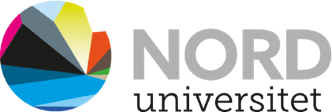 Søknad om bedømming av doktorgradsavhandling (ph.d.)Søknaden gjelder bedømming ved følgende doktorgradsutdanning: (sett kryss):Søknad med avhandling og vedlegg sendes/leveres til fakultet ved administrative ph.d.-koordinator. Kontaktinformasjon finner du på våre hjemmesider. Vedlegg til søknadenSted, dato, signaturPh.d. i biovitenskapPh.d. i bedriftsøkonomi Ph.d. i sosiologiPh.d. i profesjonsvitenskapPersonaliaFullt navn:Tittel på avhandlingenErklæringSett kryssErklæringSett kryssJeg erklærer herved at avhandlingen ikke har vært til bedømmelse tidligere.ellerellerDette er annen gangs bedømmelse.  Avhandlingen har tidligere vært bedømt ved følgende institusjon:Avhandling, sammendrag, opplæringsdelen og nødvendige tillatelser.Sett kryssAvhandling, sammendrag, opplæringsdelen og nødvendige tillatelser.Sett kryssJeg har sendt avhandlingen elektronisk i pdf-format (ihht Nords mal) til fakultetet. Jeg har vedlagt et sammendrag  på avhandlingens språk som ikke er lengere enn 2000 tegn inkludert mellomrom.Jeg har gjennomført og fått godkjent opplæringsdelen.Jeg har lagt ved revidert datahåndteringsplan (DMP).Jeg har vedlagt kopi av nødvendige tillatelser, jf. § 13-2 i ph.d.-forskriften.Medforfatter/eneforfatter. (jf. §§ 11-2 og 13-2 i ph.d.-forskriften)Sett kryssMedforfatter/eneforfatter. (jf. §§ 11-2 og 13-2 i ph.d.-forskriften)Sett kryssJeg har vedlagt erklæring(er) fra medforfatter(e).ellerellerJeg er eneforfatter av alle deler i avhandlingen.Intellectual Property Rights (IPR) (jf. § 12-3 i ph.d.-forskriften)Sett kryssIntellectual Property Rights (IPR) (jf. § 12-3 i ph.d.-forskriften)Sett kryssJeg har lagt ved erklæring/samarbeidsavtale vedrørende tredjeparts IPRellerellerTredjeparts IPR er ikke aktuelt